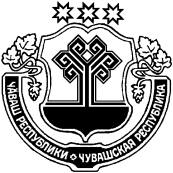 В соответствии с Федеральным законом «Об общих принципах организации местного самоуправления в Российской Федерации», Законом Чувашской Республики «Об организации местного самоуправления в Чувашской Республике», Уставом Шемуршинского района Чувашской Республики и  Положением о порядке проведения конкурса по отбору кандидатур на должность главы Старочукальского сельского поселения Шемуршинского района Собрание депутатов Старочукальского сельского поселения решило:       Ходатайствовать перед ври.о. главы администрации Шемуршинского района Чувашской Республики о назначении членов комиссии по отбору кандидатур на должность главы Старочукальского сельского поселения Шемуршинского района  от органов местного самоуправления Шемуршинского района в количестве 4 человек.Председатель Собрания депутатовСтарочукальского сельского поселения                                                         П.А.Ильдяков       Шемуршинского района Чувашской Республики                                           И.о.главы Старочукальского сельского поселенияШемуршинского района Чувашской Республики                                           Н.Н.Кувайская                                                                   ЧЁВАШ РЕСПУБЛИКИШЁМЁРШЁ РАЙОН,ЧУВАШСКАЯ РЕСПУБЛИКА ШЕМУРШИНСКИЙ РАЙОН  КИВ, ЧУКАЛЯЛ ПОСЕЛЕНИЙ,Н ДЕПУТАТСЕН ПУХЁВ, ЙЫШЁНУ« 25 »   09   2020ç  № 5 Кив. Чукал ял.СОБРАНИЕ ДЕПУТАТОВ  СТАРОЧУКАЛЬСКОГО СЕЛЬСКОГО  ПОСЕЛЕНИЯ РЕШЕНИЕ«25»   09  2020 г. № 5 деревня Старые Чукалы  О ходатайстве перед ври.о.главы администрации Шемуршинского района Чувашской Республики о назначении членов комиссии по отбору кандидатур на  должность главы администрации Старочукальского сельского поселения Шемуршинского района Чувашской Республики